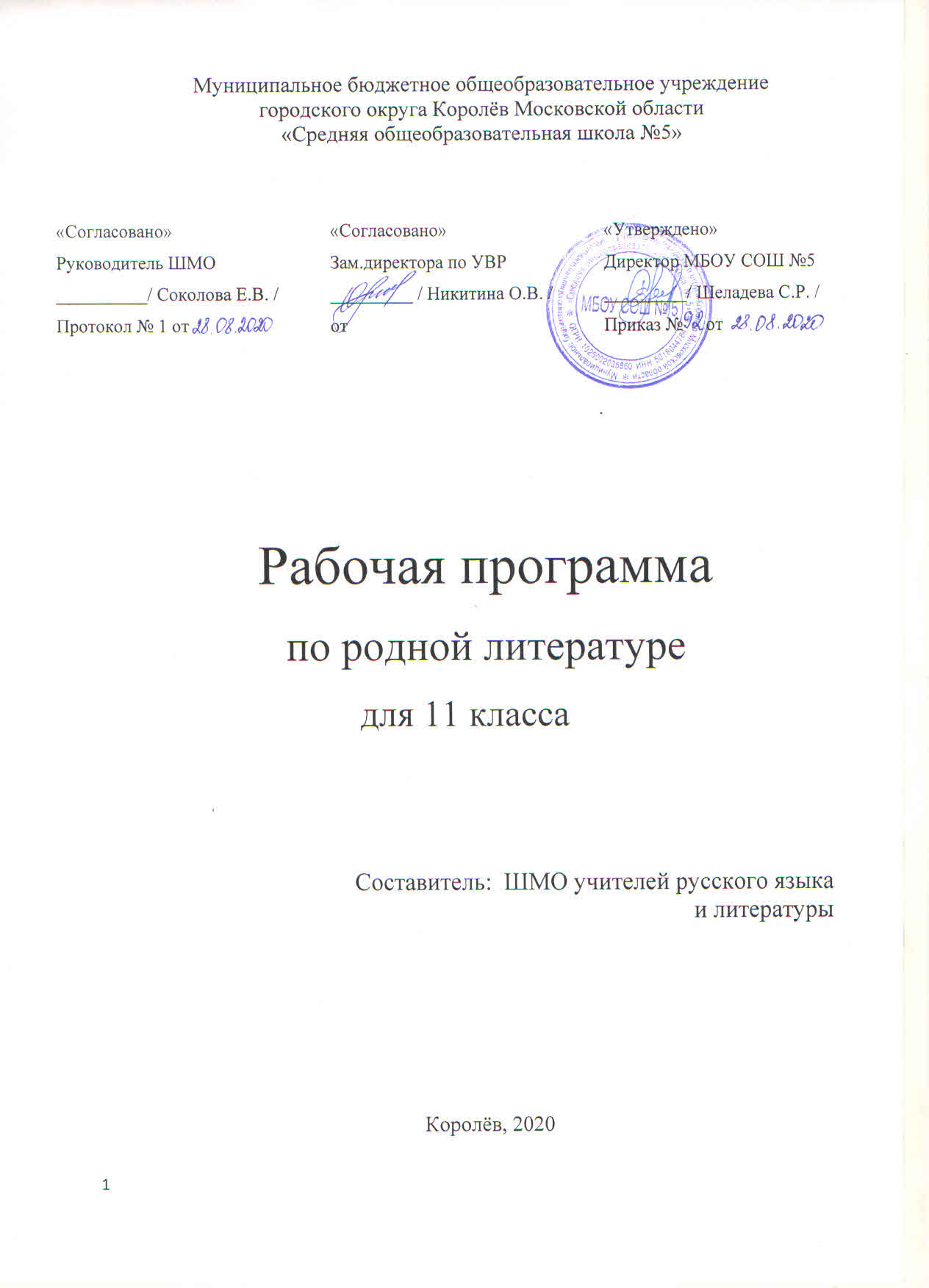 Пояснительная запискаРабочая программа по родной (русской) литературе составлена на основе требований федерального государственного образовательного стандарта основного общего образования к результатам освоения основной образовательной программы основного общего образования по учебному предмету «Родная (русская) литература», входящему в образовательную область «Родной язык и родная литература», и предназначена для обучающихся 11 класса общеобразовательной школы.Данная программа разработана на основе:Федеральный закон от 29.12.2012 № 273-ФЗ «Об образовании в Российской Федерации» (в действующей редакции);санитарно-эпидемиологические правила и нормативы СанПиН 2.4.2.2821-10 «Санитарно-эпидемиологические требования к условиям и организации обучения в общеобразовательных учреждениях», утвержденные постановлением Главного государственного санитарного врача Российской Федерации от 29.12.2010 № 189 (в действующей редакции);приказ Министерства образования и науки Российской Федерации от 31.03.2014 № 253 «Об утверждении федерального перечня учебников, рекомендуемых к использованию при реализации имеющих государственную аккредитацию образовательных программ начального общего, основного общего, среднего общего образования»; Приказ Минпросвещения России от 18.05.2020 N 249 "О внесении изменений в федеральный перечень учебников, рекомендуемых к использованию при реализации имеющих государственную аккредитацию образовательных программ начального общего, основного общего, среднего общего образования, утвержденный приказом Министерства просвещения Российской Федерации от 28 декабря 2018 г. N 345" Устав образовательного учреждения МБОУ СОШ №5 г. о. Королёв;Основная образовательная программа основного общего образования МБОУ СОШ №5;Положение о рабочей программе, разработанного в МБОУ СОШ №5 г. о. Королёв;Учебный план МБОУ СОШ №5 г. на 2020-2021 учебный год;Содержание программы ориентировано на сопровождение и поддержку основного курса литературы, обязательного для изучения во всех школах Российской Федерации, и направлено на достижение результатов освоения основной образовательной программы основного общего образования по литературе, заданных соответствующим федеральным государственным образовательным стандартом.Цель изучения родной (русской) литературы в образовательных учреждениях с русским языком обучения на уровне основного общего образования направлена на достижение следующих задач:воспитание духовно развитой личности, способной понимать и эстетически воспринимать произведения русской  литературы, не изучаемых в курсе “Литература”, личности, обладающей гуманистическим мировоззрением, общероссийским гражданским сознанием, чувством патриотизма; воспитание уважения к русской литературе и культуре, к литературам и культурам других народов;развитие познавательных интересов, интеллектуальных и творческих способностей, формирование читательской культуры, представления о специфике литературы в ряду других искусств; потребности в самостоятельном чтении произведений художественной литературы; эстетического вкуса на основе освоения художественных текстов; развитие устной и письменной речи учащихся, для которых русский язык является родным;расширение знаний о русской литературе, ее духовно-нравственном и эстетическом значении, о выдающихся произведениях русских  писателей и их жизни;овладение умениями творческого чтения и анализа художественных произведений с привлечением необходимых сведений по теории и истории литературы; умением выявлять в них конкретно-историческое и общечеловеческое содержание;обогащение духовного мира учащихся путем приобщения их к нравственным ценностям и художественному многообразию русской литературы.Родная (русская) литература, как и словесное творчество других народов и этносов, является гуманитарным учебным предметом в российской школе, который содействует формированию разносторонне развитой личности, воспитанию гражданина, патриота. Приобщение к нравственным ценностям, изучение литературно-культурных достижений народа – необходимое условие становления человека, эмоционально богатого, интеллектуально развитого, креативно мыслящего и конкурентоспособного.Знакомство с произведениями словесного искусства народов нашей страны расширяет представление учащихся о богатстве и многообразии художественной культуры, духовного и нравственного потенциала многонациональной России.Изучая художественную картину жизни, изображенную в литературном произведении, учащиеся осваивают философию, историю и культурологические ценности народов России.Рабочая программа родной (русской) литературы в  11 классе выполняет две основные функции: информационно-методическую и организационно-планирующую.Информационно-методическая функция позволяет всем участникам образовательного процесса получить представление о целях, содержании, общей стратегии обучения, воспитания и развития учащихся средствами данного учебного предмета.Организационно-планирующая функция предусматривает выделение этапов обучения, структурирование учебного материала, определение его количественных и качественных характеристик на каждом из этапов, в том числе для содержательного наполнения промежуточной аттестации учащихся.Программа составлена на основе требований к предметным результатам освоения основной образовательной программы, представленной в федеральном государственном образовательном стандарте основного общего образования, и региональной программы «Час чтения» (в 2016 году программа вошла в число лучших методик России). В настоящее время при  отсутствии утвержденных примерных программ учебных предметов "Родная (русская) литература", "Литературное чтение на русском языке" образовательная организация самостоятельно принимает решение о содержании учебного курса по этим предметам, а также определяет выбор учебных пособий для реализации утвержденных на уровне образовательной организации рабочих программ.    Учебно-тематический план:Личность   -    3 ч.Личность и семья    -   9 ч.Личность –  общество  –  государство   -   10 ч.Личность –  природа  –  цивилизация     -    4 ч.Личность – история – современность      -   7 ч.Содержание учебного предмета «Родная литература» Содержание рабочей программы оформляется  в проблемно-тематические блоки, обусловленные историей России, ее культурой и традициями: Личность (человек перед судом своей совести, человек-мыслитель и человек-деятель, я и другой, индивидуальность и «человек толпы», становление личности: детство, отрочество, первая любовь; судьба человека; конфликт долга и чести; личность и мир, личность и Высшие начала). Личность и семья (место человека в семье и обществе, семейные и родственные отношения; мужчина, женщина, ребенок, старик в семье; любовь и доверие в жизни человека, их ценность; поколения, традиции, культура повседневности). Личность –  общество  –  государство  (влияние социальной среды на личность человека; человек и государственная система; гражданственность и патриотизм; интересы личности, интересы большинства/меньшинства и интересы государства; законы морали и государственные законы; жизнь и идеология). Личность –  природа  –  цивилизация  (человек и природа; проблемы освоения и покорения природы; проблемы болезни и смерти; комфорт и духовность; современная цивилизация, ее проблемы и вызовы).  Личность – история – современность (время природное и историческое; роль личности в истории; вечное и исторически обусловленное в жизни человека и в культуре; свобода человека в условиях абсолютной несвободы; человек в прошлом, в настоящем и в проектах будущего). Данные тематические блоки определяются, исходя из современного состояния отечественной культуры, нацелены на формирование восприятия русской литературы как саморазвивающейся эстетической системы,  на получение знаний об основных произведениях отечественной литературы, их общественной и культурно-исторической значимости. Проблемно-тематический блок «Личность»: А.И. Солженицын. Статья «Жить не по лжи». Нравственное воззвание к читателю. М. Горький. Рассказ «Карамора». Размышления писателя о природе человека, об опасности саморазрушения личности. Ю.П. Казаков. «Во сне ты горько плакал». Осознание трагического  одиночества человека перед неразрешимыми проблемами бытия в рассказе. Проблемно-тематический блок «Личность и семья»: Б.Н. Зайцев. «Голубая звезда». Обращение к вечным ценностям, образ мечтателя Христофорова и история его любви в повести. В.В. Набоков. «Машенька». Своеобразие конфликта в романе, образ Машеньки  как символ далекой родины. Ф.А. Абрамов. «Братья и сёстры». Народная правда военного времени в романе, история деревни Пекашино как  олицетворение мужества простого русского народа в военные времена, душевная  красота членов семей Пряслиных, Ставровых, Нетесовых и Житовых. А.Н. Арбузов.  «Жестокие игры». Нравственная проблематика пьесы, ответственность людей за тех, кто рядом. Проблемно-тематический блок «Личность –  общество  –  государство»: И.А. Бунин. "Иоанн Рыдалец". Русский национальный характер в рассказе. А.Н. Островский. «Как закалялась сталь». Отражение событий эпохи Гражданской войны, особенности художественного метода социалистического реализма на примере романа А.Н. Островского.  Э. Веркин. «Облачный полк». Военные будни в повести, гражданственность и патриотизм как национальные ценности в повести.  В.С. Маканин. «Кавказский пленный». Человек и государственная система в рассказе, проблема межнациональных отношений. З. Прилепин. «Санькя». Законы морали и государственные законы  в романе,  тема внутреннего мира членов радикальных молодежных движений, система пространственных образов как отражение эволюции главного героя Саши Тишина. Проблемно-тематический блок «Личность –  природа  –  цивилизация»: Н.М. Рубцов. Стихотворения: «В горнице», «Зимняя песня», «Привет, Россия, родина моя!..», «Тихая моя родина!», «Русский огонек», «Стихи». Проблемы освоения и покорения природы в лирике Н.М. Рубцова. А. и Б. Стругацкие. «Улитка на склоне». «Будущее, которое наступит без нас…» – проблемы современной цивилизации в научно-фантастическом романе. Л.С. Петрушевская. «Новые робинзоны». Современная цивилизация  в рассказе, опасность для человечества «падения вниз» по эволюционной лестнице. Проблемно-тематический блок «Личность – история – современность»: И.А. Бунин. Статья «Миссия русской эмиграции». Оценка автором деятельности русской эмиграции. Ю.О. Домбровский. «Хранитель древностей». «Факультет ненужных вещей». Раскрытие в дилогии роли личности в истории, судьба ценностей христианско-гуманистической цивилизации в мире антихристианском, образ русского интеллигента в эпоху сталинских репрессий в романах. В.Ф. Тендряков. «Пара гнедых». Трагедия периода раскулачивания в рассказе.  Планируемые результаты освоения учебного предмета «Родная литература» Планируемые личностные результаты:  – формирование российской идентичности, способности к осознанию российской идентичности в поликультурном социуме, чувство причастности к историко-культурной общности российского народа и судьбе России, патриотизм, готовность к служению Отечеству, его защите; –   уважение  к  своему  народу,  чувство  ответственности  перед  Родиной, гордости за свой край, свою Родину, прошлое и настоящее многонационального народа России, уважение к государственным символам (герб, флаг, гимн); – формирование уважения к русскому языку как государственному языку Российской Федерации, являющемуся основой российской идентичности и главным фактором национального самоопределения; – гражданственность, гражданская позиция активного и ответственного члена российского общества, осознающего свои конституционные права и обязанности, уважающего закон и правопорядок, осознанно принимающего традиционные национальные и общечеловеческие гуманистические и демократические ценности, готового к участию в общественной жизни; – признание неотчуждаемости основных прав и свобод человека, которые принадлежат каждому от рождения, готовность к осуществлению собственных прав и свобод без нарушения прав и свобод других лиц, готовность отстаивать собственные права и свободы человека и гражданина согласно общепризнанным принципам и нормам международного права и в соответствии с Конституцией Российской Федерации, правовая и политическая грамотность; – мировоззрение, соответствующее современному уровню развития науки и общественной практики, основанное на диалоге культур, а также различных форм общественного сознания, осознание своего места в поликультурном мире; – ориентация обучающихся на реализацию позитивных жизненных перспектив, инициативность, креативность, готовность и способность к личностному самоопределению, способность ставить цели и строить жизненные планы; – готовность и способность обеспечить себе и своим близким достойную жизнь в процессе самостоятельной, творческой и ответственной деятельности; –готовность и способность обучающихся к отстаиванию личного достоинства, собственного мнения, готовность и способность вырабатывать собственную позицию по отношению к общественно-политическим событиям прошлого и настоящего на основе осознания и осмысления истории, духовных ценностей и достижений нашей страны; – готовность и способность обучающихся к саморазвитию и самовоспитанию в соответствии с общечеловеческими ценностями и идеалами гражданского общества; – готовность и способность к образованию, в том числе самообразованию, на протяжении всей жизни; сознательное отношение к непрерывному образованию как условию успешной профессиональной и общественной деятельности; – приверженность  идеям интернационализма, дружбы, равенства, взаимопомощи народов; воспитание уважительного отношения к национальному достоинству людей, их чувствам, религиозным убеждениям; – готовность обучающихся противостоять идеологии экстремизма, национализма, ксенофобии; коррупции; дискриминации по социальным, религиозным, расовым, национальным признакам и другим негативным социальным явлениям; – нравственное сознание и поведение на основе усвоения общечеловеческих ценностей, толерантного сознания и поведения в поликультурном мире, готовности и способности вести диалог с другими людьми, достигать в нем взаимопонимания, находить общие цели и сотрудничать для их достижения; – принятие гуманистических ценностей, осознанное, уважительное и доброжелательное отношение к другому человеку, его мнению, мировоззрению;  – способность к сопереживанию и формирование позитивного отношения к людям; – формирование выраженной в поведении нравственной позиции, в том числе способности к сознательному выбору добра, нравственного сознания и поведения на основе усвоения общечеловеческих ценностей и нравственных чувств (чести, долга, справедливости, милосердия и дружелюбия); – развитие компетенций сотрудничества со сверстниками, детьми младшего возраста, взрослыми в образовательной, общественно полезной, учебно-исследовательской, проектной и других видах деятельности; – бережное отношения к родной земле, природным богатствам России и мира; понимание влияния социально-экономических процессов на состояние природной и социальной среды,  нетерпимое отношение к действиям, приносящим вред экологии; приобретение опыта эколого-направленной деятельности. Планируемые метапредметные результаты Метапредметные результаты освоения программы представлены тремя группами универсальных учебных действий (УУД). Регулятивные универсальные учебные действия Выпускник научится: – самостоятельно определять цели, задавать параметры и критерии, по которым можно определить, что цель достигнута; – оценивать возможные последствия достижения поставленной цели в деятельности, собственной жизни и жизни окружающих людей, основываясь на соображениях этики и морали; – ставить и формулировать собственные задачи в образовательной деятельности и жизненных ситуациях; –   оценивать ресурсы, в том числе время и другие нематериальные ресурсы, необходимые для достижения поставленной цели; – выбирать путь достижения цели, планировать решение поставленных задач, оптимизируя материальные и нематериальные затраты; – организовывать эффективный поиск ресурсов, необходимых для достижения поставленной цели; – сопоставлять полученный результат деятельности с поставленной заранее целью. Познавательные универсальные учебные действия Выпускник научится: –   искать и  находить  обобщенные способы решения задач, в том числе, осуществлять развернутый информационный поиск и ставить на его основе новые (учебные и познавательные) задачи; – критически оценивать и интерпретировать информацию с разных позиций, распознавать и фиксировать противоречия в информационных источниках; – использовать различные модельно-схематические средства для представления существенных связей и отношений, а также противоречий, выявленных в информационных источниках; – находить и приводить критические аргументы в отношении действий и суждений другого; спокойно и разумно относиться к критическим замечаниям в отношении собственного суждения, рассматривать их как ресурс собственного развития; – выходить за рамки учебного предмета и осуществлять целенаправленный поиск возможностей для широкого переноса средств и способов действия; – выстраивать индивидуальную образовательную траекторию, учитывая ограничения со стороны других участников и ресурсные ограничения; –менять и удерживать разные позиции в познавательной деятельности. Коммуникативные универсальные учебные действия Выпускник научится: – осуществлять деловую коммуникацию как со сверстниками, так и со взрослыми (как внутри образовательной организации, так и за ее пределами); –  подбирать партнеров для деловой коммуникации, исходя из соображений результативности взаимодействия, а не личных симпатий; –  при осуществлении групповой работы быть как руководителем, так и членом команды в разных ролях (генератор идей, критик, исполнитель, выступающий, эксперт и т.д.); – координировать и выполнять работу в условиях реального, виртуального и комбинированного взаимодействия; – развернуто, логично и точно излагать свою точку зрения с использованием адекватных (устных и письменных) языковых средств; – распознавать конфликтогенные ситуации и предотвращать конфликты до их активной фазы, выстраивать деловую и образовательную коммуникацию, избегая личностных оценочных суждений. Планируемые предметные результаты Выпускник на базовом уровне научится: – демонстрировать знание произведений родной литературы (русской), приводя примеры двух или более текстов, затрагивающих общие темы или проблемы;  – понимать значимость чтения на родном языке (русском) и изучения родной литературы (русской) для своего дальнейшего развития; осознавать потребность в систематическом чтении как средстве познания мира и себя в этом мире, гармонизации отношений человека и общества, многоаспектного диалога;  – осознавать родную литературу (русскую) как одну из основных национально-культурных ценностей народа, как особого способа познания жизни;  – обеспечению культурной самоидентификации, осознанию коммуникативно-эстетических возможностей родного языка (русского) на основе изучения выдающихся произведений культуры своего народа;  –  навыкам понимания литературных художественных произведений, отражающих разные этнокультурные традиции; – в устной и письменной форме обобщать и анализировать свой читательский опыт, а именно: обосновывать выбор художественного произведения для анализа, приводя в качестве аргумента как тему (темы) произведения, так и его проблематику (содержащиеся в нем смыслы и подтексты); использовать для раскрытия тезисов своего высказывания указание на фрагменты произведения, носящие проблемный характер и требующие анализа; давать объективное изложение текста: характеризуя произведение, выделять две (или более) основные темы или идеи произведения, показывать их развитие в ходе сюжета, их взаимодействие и взаимовлияние, в итоге раскрывая сложность художественного мира произведения; анализировать жанрово-родовой выбор автора, раскрывать особенности развития и связей элементов художественного мира произведения: места и времени действия, способы изображения действия и его развития, способы введения персонажей и средства раскрытия и/или развития их характеров; определять контекстуальное значение слов и фраз, используемых в художественном произведении (включая переносные и коннотативные значения), оценивать их художественную выразительность с точки зрения новизны, эмоциональной и смысловой наполненности, эстетической значимости; анализировать авторский выбор определенных композиционных решений в произведении, раскрывая, как взаиморасположение и взаимосвязь определенных частей текста способствует формированию его общей структуры и обусловливает эстетическое воздействие на читателя (например, выбор определенного зачина и концовки произведения, выбор между счастливой или трагической развязкой, открытым или закрытым финалом); анализировать случаи, когда для осмысления точки зрения автора и/или героев требуется отличать то, что прямо заявлено в тексте, от того, что в нем подразумевается (например, ирония, сатира, сарказм, аллегория, гипербола и т.п.); –   осуществлять следующую продуктивную деятельность: давать развернутые ответы на вопросы об изучаемом на уроке произведении или создавать небольшие рецензии на самостоятельно прочитанные произведения, демонстрируя целостное восприятие художественного мира произведения, понимание принадлежности произведения к литературному направлению (течению) и культурно-исторической эпохе (периоду); выполнять проектные  работы  в  сфере  литературы  и  искусства, предлагать свои собственные обоснованные интерпретации литературных произведений. Выпускник на базовом уровне получит возможность научиться: – давать историко-культурный комментарий к тексту произведения (в том числе и с использованием ресурсов музея, специализированной библиотеки, исторических документов и т. п.); – анализировать художественное произведение в сочетании воплощения в нем объективных законов литературного развития и субъективных черт авторской индивидуальности; – анализировать художественное произведение во взаимосвязи литературы с другими областями гуманитарного знания (философией, историей, психологией и др.); – анализировать одну из интерпретаций эпического, драматического или лирического произведения (например, кинофильм или театральную постановку; запись художественного чтения; серию иллюстраций к произведению), оценивая, как интерпретируется исходный текст. Календарно-тематическое планирование курса «Родная литература» для 11 классаЛитература для учителяБрозо Уильям Дж. «Это – первая книга, которую я прочёл от начала до конца»: как помочь детям найти путь к грамотности/ Уильям Дж. Брозо // Библиотека в школе. – 2017. – № 16. – С. 30–31.Вдовина М. Часы чтения и игр/ М. Вдовина // Библиотека в школе. – 2019. – № 16.Ветрова Тамара Викторовна. Читать интересно/ Ветрова Т.В.// Литература (ПС). - 2011. - № 13. - С. 8-9.Выразительное чтение. О его роли в развитии речи /Дошкольное воспитание. – 2006. - № 6. – С. 101-105.// 
http://mei--blog.blogspot.ru/2011/04/blog-post_05.htmlДети и книга. Простые приёмы привлечения к чтению: сборник / под ред. О. Громовой. – М.: Чистые пруды, 2017. – (Библиотечка «Первого сентября», серия «Библиотека в школе». Вып. 6 (18)).Дивина Н.А У нас всё получится!/ Дивина Н.А.// Библиотека в школе. - 2020. - № 6.Книги, помогающие жить: рекомендательный указатель литературы/ сост. Н.Е. Колоскова. – М.: Чистые пруды, 2018. – 32 с. – (Библиотечка «Первого сентября», серии «Библиотека в школе», «Здоровье детей», «Литература». Вып. 23).Мяэотс О. Вся Польша читает детям./ О. Мяэотс// Библиотека в школе. – 2018. – № 1. – С. 13–14.Обрезкова Е. Слишком быстро читается/ Е. Обрезкова// Библиотека в школе. – 2018. – № 17. – С. 16–17.Сухомлинский В.А. Как воспитать настоящего человека/ Сост. О.В. Сухомлинская.- М.: Педагогика 2020. — 288 с. — (Б-ка учителя).Пантюхова Т.В. Летнее чтение – семейное чтение/ Н. Шаломова, Т.В. Пантюхова// Летнее чтение в детской и школьной библиотеке: из опыта работы. – М.: Чистые пруды,2017. -  С. 24-27. Федеральный государственный образовательный стандарт основного общего образования/ М-во образования и науки Рос. Федерации. – М.: Просвещение, 2018. – 48 с. – (Стандарты второго поколения)Фундаментальное ядро содержания общего образования/ под ред. В.В. Козлова, А.М. Кондакова. – 2-е изд. – М.: Просвещение, 2019. – 59 с. – «Стандарты второго поколения)Школа как территория чтения: Сборник статей/ Сост. С.В. Волков. – М.: Межрегиональный центр библиотечного сотрудничества, 2018. – 88№ уро-каДата проведенияДата проведенияДата проведенияТема урокаХарактеристика основных видов деятельности обучающихся№ уро-капланфактфактТема урокаХарактеристика основных видов деятельности обучающихся№ уро-каплан11 А11БТема урокаХарактеристика основных видов деятельности обучающихся«Личность» -3ч.«Личность» -3ч.«Личность» -3ч.«Личность» -3ч.«Личность» -3ч.«Личность» -3ч.11 нед. сентябряА.И. Солженицын. Статья «Жить не по лжи» как нравственное воззвание к читателюФормирование у учащихся умений построения и реализации новых знаний (понятий, способов действий) 22 нед. сентябряМ. Горький. Рассказ «Карамора». Размышления писателя о природе человека, об опасности саморазрушения личностиФормирование у учащихся деятельностных способностей и способностей к структурированию и систематизации изучаемого предметного содержания 33 нед. сентября Осознание трагического  одиночества человека перед неразрешимыми проблемами бытия в рассказе Ю.П. Казакова «Во сне ты горько плакал»Формирование у учащихся умений построения и реализации новых знаний, понятий, способов действий«Личность и семья» - 9ч.«Личность и семья» - 9ч.«Личность и семья» - 9ч.«Личность и семья» - 9ч.«Личность и семья» - 9ч.«Личность и семья» - 9ч.44 нед. сентябряОбращение к вечным ценностям в повести Б.Н. Зайцева «Голубая звезда»Формирование у учащихся деятельностных способностей и способностей к структурированию и систематизации изучаемого предметного содержания5.5 неделясентябряОбраз мечтателя Христофорова и история его любви в повести Б.Н. Зайцева «Голубая звезда»Формирование у учащихся умений построения и реализации новых знаний: понятий, способов действий6.1 нед. октябряСвоеобразие конфликта в романе В.В. Набокова «Машенька» Формирование у учащихся умений построения и реализации новых знаний: понятий, способов действий7.2 нед. октябряОбраз Машеньки  как символ далекой родины  в романе В.В. Набокова «Машенька»Формирование у учащихся деятельностных способностей и способностей к структурированию и систематизации изучаемого предметного содержания8.3 нед. октябряНародная  правда военного времени в романе Ф.А. Абрамова «Братья и сёстры»Формирование у учащихся деятельностных способностей и способностей к структурированию и систематизации изучаемого предметного содержания9.4 нед. октябряИстория деревни Пекашино в романе Ф.А. Абрамова «Братья и сёстры» как  олицетворение мужества простого русского народа в военные временаФормирование у учащихся деятельностных способностей и способностей к структурированию и систематизации изучаемого предметного содержания10.2 нед. ноябряДушевная  красота членов нескольких семейств: Пряслиных, Ставровых, Нетесовых и Житовых – в романе Ф.А. Абрамова «Братья и сёстры».Формирование у учащихся деятельностных способностей и способностей к структурированию и систематизации изучаемого предметного содержания11.3 нед. ноябряНравственная проблематика пьесы А.Н.Арбузова  «Жестокие игры»Формирование у учащихся деятельностных способностей и способностей к структурированию и систематизации изучаемого предметного содержания12.4 нед. ноябряОтветственность людей за тех, кто рядом, в пьесе А.Н. Арбузова «Жестокие игры»Формирование у учащихся деятельностных способностей и способностей к структурированию и систематизации изучаемого предметного содержания«Личность –  общество  –  государство» - 10ч.«Личность –  общество  –  государство» - 10ч.«Личность –  общество  –  государство» - 10ч.«Личность –  общество  –  государство» - 10ч.«Личность –  общество  –  государство» - 10ч.«Личность –  общество  –  государство» - 10ч.13.1 нед. декабряРусский национальный характер в рассказе И.А. Бунина "Иоанн Рыдалец"Формирование у учащихся деятельностных способностей и способностей к структурированию и систематизации изучаемого предметного содержания14.2 нед. декабряОтражение событий эпохи Гражданской войны в романе А.Н. Островского  «Как закалялась сталь».Формирование у учащихся деятельностных способностей и способностей к структурированию и систематизации изучаемого предметного содержания15.3 нед. декабряОсобенности художественного метода социалистического реализма на примере  романа  А.Н. Островского «Как закалялась сталь»Формирование у учащихся деятельностных способностей и способностей к структурированию и систематизации изучаемого предметного содержания16.4 нед. декабря Э. Веркин. «Облачный полк». Военные будни в повести Формирование у учащихся деятельностных способностей и способностей к структурированию и систематизации изучаемого предметного содержания17.2 нед. январяЭ. Веркин. «Облачный полк». Гражданственность и патриотизм как национальные ценности в повестиФормирование у учащихся деятельностных способностей и способностей к структурированию и систематизации изучаемого предметного содержания18.3 нед. январяЧеловек и государственная система в рассказе В.С. Маканина «Кавказский пленный»Формирование у учащихся деятельностных способностей и способностей к структурированию и систематизации изучаемого предметного содержания19.4 нед. январяПроблема межнациональных отношений в рассказе В.С. Маканина  «Кавказский пленный».Формирование у учащихся деятельностных способностей и способностей к структурированию и систематизации изучаемого предметного содержания20.1 нед. февраляЗаконы морали и государственные законы  в романе З. Прилепина «Санька»Формирование у учащихся деятельностных способностей и способностей к структурированию и систематизации изучаемого предметного содержания21.2 нед. февраляТема внутреннего мира членов радикальных молодежных движений в романе З. Прилепина «Санька»Формирование у учащихся деятельностных способностей и способностей к структурированию и систематизации изучаемого предметного содержания22.3 нед. февраляСистема пространственных образов романа  З. Прилепина «Санька» как отражение эволюции главного героя Саши ТишинаФормирование у учащихся деятельностных способностей и способностей к структурированию и систематизации изучаемого предметного содержания«Личность –  природа  –  цивилизация» - 4ч.«Личность –  природа  –  цивилизация» - 4ч.«Личность –  природа  –  цивилизация» - 4ч.«Личность –  природа  –  цивилизация» - 4ч.«Личность –  природа  –  цивилизация» - 4ч.«Личность –  природа  –  цивилизация» - 4ч.23.4 нед. февраляПроблемы освоения и покорения природы в лирике Н.М. Рубцова (стихотворения:«В горнице», «Зимняя песня», «Привет, Россия, родина моя!..», «Тихая моя родина!», «Русский огонек», «Стихи»)Формирование у учащихся деятельностных способностей и способностей к структурированию и систематизации изучаемого предметного содержания24.1 нед. марта«Будущее, которое наступит без нас…» – проблемы современной цивилизации в научно-фантастическом романе А. и Б. Стругацких «Улитка на склоне»Формирование у учащихся деятельностных способностей и способностей к структурированию и систематизации изучаемого предметного содержания25.2 нед. мартаСовременная цивилизация  в рассказе Л.С. Петрушевской «Новые робинзоны»Формирование у учащихся деятельностных способностей и способностей к структурированию и систематизации изучаемого предметного содержания26.3 нед. мартаОпасность для человечества «падения вниз» по эволюционной лестнице в рассказе Л.С. Петрушевской «Новые робинзоны»Формирование у учащихся деятельностных способностей и способностей к структурированию и систематизации изучаемого предметного содержания«Личность – история – современность» - 7ч.«Личность – история – современность» - 7ч.«Личность – история – современность» - 7ч.«Личность – история – современность» - 7ч.«Личность – история – современность» - 7ч.«Личность – история – современность» - 7ч.27.4 нед. мартаИ.А. Бунин. Статья «Миссия русской эмиграции». Оценка автором деятельности русской эмиграции Формирование у учащихся деятельностных способностей и способностей к структурированию и систематизации изучаемого предметного содержания28.1 нед. апреляРоль личности в истории (дилогия Ю.О. Домбровского «Хранитель древностей» и «Факультет ненужных вещей»)Формирование у учащихся деятельностных способностей и способностей к структурированию и систематизации изучаемого предметного содержания29.2 нед. апреляРоман Ю.О. Домбровского  «Факультет ненужных вещей». Судьба ценностей христианско-гуманистической цивилизации в мире антихристианскомФормирование у учащихся деятельностных способностей и способностей к структурированию и систематизации изучаемого предметного содержания30.3 нед. апреляОбраз русского интеллигента в эпоху сталинских репрессий в романе Ю.О. Домбровского «Факультет ненужных вещей» Формирование у учащихся деятельностных способностей и способностей к структурированию и систематизации изучаемого предметного содержания31.4 нед. апреляТрагедия периода раскулачивания в рассказе В.Ф. Тендрякова «Пара гнедых»Формирование у учащихся деятельностных способностей и способностей к структурированию и систематизации изучаемого предметного содержания32.1 нед. маяЗачёт «Основные проблемы и темы русской художественной и публицистической литературы XX-XXI вв.»Формирование у учащихся деятельностных способностей и способностей к структурированию и систематизации изучаемого предметного содержания33.1 нед. маяЗачёт «Основные проблемы и темы русской художественной и публицистической литературы XX-XXI вв.»Формирование у учащихся деятельностных способностей и способностей к структурированию и систематизации изучаемого предметного содержания34.1 нед. маяЗачёт «Основные проблемы и темы русской художественной и публицистической литературы XX-XXI вв.»Формирование у учащихся деятельностных способностей и способностей к структурированию и систематизации изучаемого предметного содержания